UE8 – Item 268 – Reflux gastro-œsophagien chez le nourrisson, l’enfant et l’adulte ; Hernie HiataleGénéralité et épidémiologieRGO : Passage à travers le cardia d’une partie di contenue gastrique dans l’œsophage en dehors de tout effort de vomissementRGO pathologique : Présence de symptômes et/ou de lésions d’œsophagite40% des adultes se plaignent de pyrosis10% au moins hebdomadaire5% quotidienDiagnostic différentiel : Syndrome de ruminationPhysiopathologieDéfaillance de la barrière anti reflux oeso-gastriqueLa barrière anti reflux est constituée du sphincter inférieur de l’œsophage (SIO)Zone de haute pression qui s’oppose au gradient de pression abdomino-pelvienLa physiopathologie du RGO fait principalement intervenir la défaillance du SIOAutres facteurs possiblesHyperpression abdominaleStase gastriqueRelation hernie hiatale et RGOHernie hiatale : Protrusion permanente ou intermittente d’une partie de l’estomac dans le thorax à travers le hiatus œsophagien du diaphragme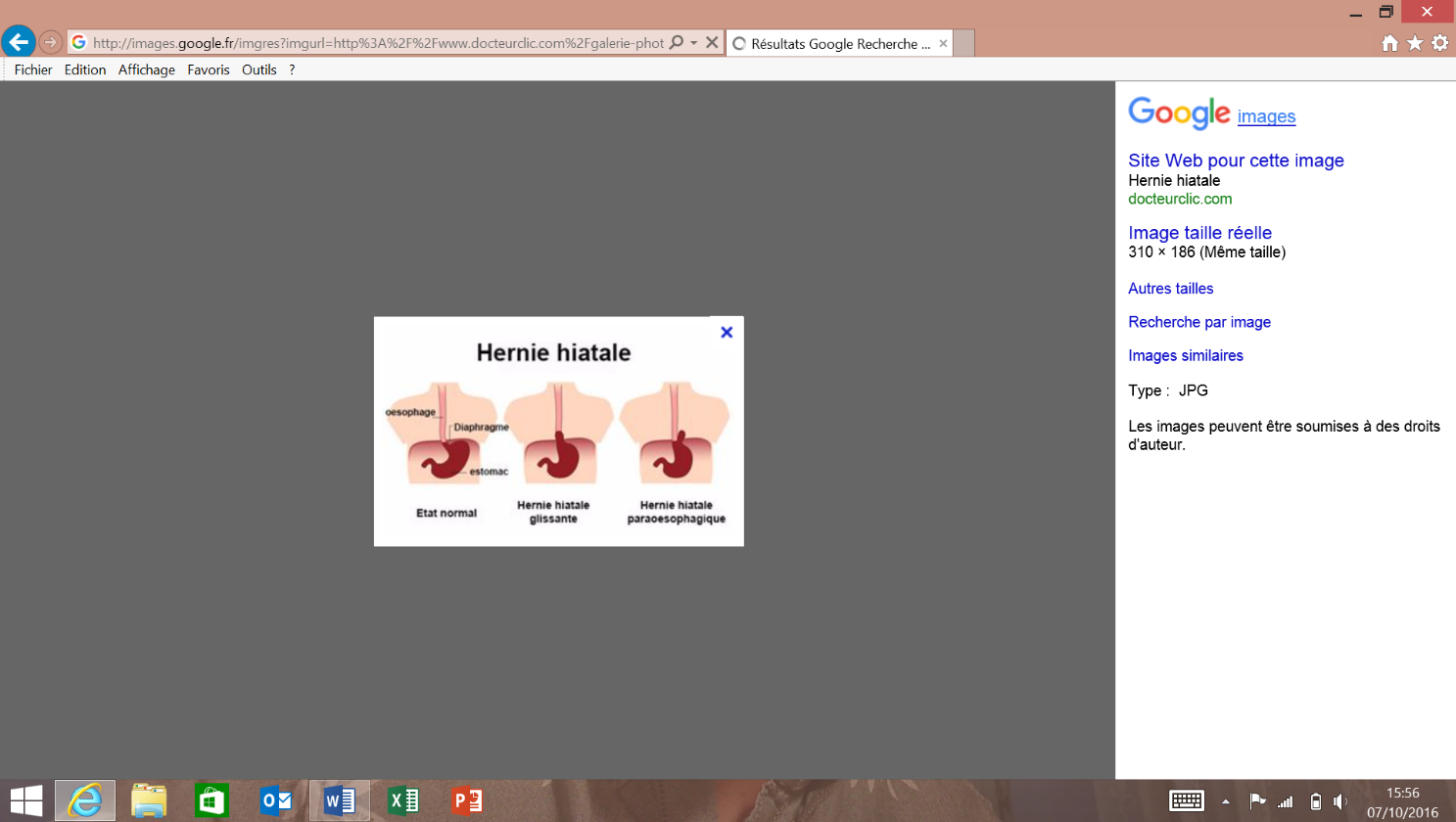 Hernie hiatale par glissementLa plus fréquente (85%)Le cardia est intra thoraciqueNi nécessaire ni suffisance pour expliquer un RGOHernie hiatale par roulementMoins fréquente (15%)La grosse tubérosité est intra thoracique et le cardia reste lui abdominalN’a pas de lien avec le RGO mais peut conduit à un étranglement herniaireSignes fonctionnels du RGO et examen cliniqueSymptômes digestifs du RGO non compliquéPyrosis : Brulure rétro-sternale ascendante à point de départ épigastriqueBrûlures épigastriquesRégurgitations acides Caractère postural et/ou post prandiale des régurgitations et des douleursAvant 50 ans, en prst de symptômes digestifs typiques et en l’absence de complications, on peut affirmer le diagnostic de RGO sans avoir recourt à des examens complémentairesSymptômes extradigestifs du RGOToux, dyspnée asthmatiforme, enrouementDysesthésies bucco-pharyngées, laryngite postérieure, gingivites ou caries à répétitionOtalgie inexpliquée, Troubles du sommeil, Douleurs précordiales pouvant simuler un angorSymptômes de RGO compliquéŒsophagite sévère (+++)Ulcération du bas de l’œsophageRisque de : Sténose peptique qui peut être très serrée, hémorragie digestiveEndobrachyoesophage (EBO) ou œsophage de BarrettRemplacement de l’épithélium malpighien de l’œsophage par de la muqueuse gastrique (Métaplasie)Pas de symptômes spécifiques, voir asymptomatique  Nécessite une surveillance régulièreRisque de : Ulcère, dysplasie, adénocarcinomeExamen complémentairesAvant 50 ans, en prst de symptômes digestifs typiques et en l’absence de complications, on peut affirmer le diagnostic de RGO sans avoir recourt à des examens complémentairesExplorations morphologiquesEndoscopie oeso-gastro-duodénale (+++)En première intention si les symptômes sont atypiques ou après 50 ansNormale dans 30-50% des cas  Ne peut écarter un RGO mais l’affirme lorsqu’elle trouve des lésions type Œsophagite de BarrettTransit baryté oeso-gastriqueAucun intérêt pour le diagnostic saufSténose peptiqueVolumineuse hernie hiataleVidéocapsule endoscopique : En cours de rechercheExplorations fonctionnellespH-métrie œsophagienne des 24 heuresExploration fonctionnelle la plus sensibleIndiqué quand l’endoscopie ne montre pas d’anomaliesImpédancemétrie œsophagienneSeul examen permettant de mettre en évidence un RGO peu ou non acideIndiqué pour rechercher un reflux persistant sous traitement anti sécrétoireManométrie œsophagienne N’objective pas le RGO mais peut identifier une déficience du SIOIndiqué en préopératoires pour un refluxTraitement du RGORègles hygiéno-diététiquesRéduction pondéraleArrêt du tabac et de l’alcoolSurélévation de la tête du lit et délais de 3H entre le dernier repas et le coucherTraitements anti sécrétoiresRGO sans œsophagiteAlginates : Protecteurs de la muqueuse gastriqueProkinétiques : Stimulateurs de la motricité oeso-gastrique n’ayant aucun intérêt dans le traitement des RGO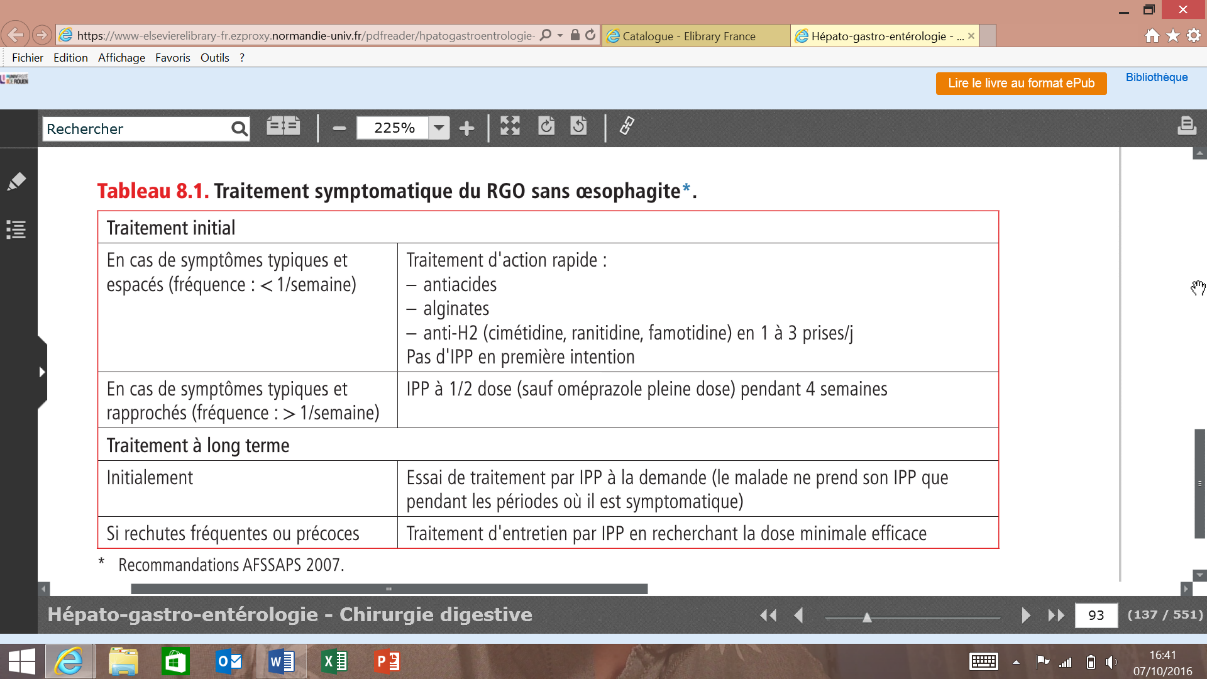 RGO avec œsophagiteLes récidives à l’arrêt des TTT est d’autant plus fréquente que l’œsophagite était sévère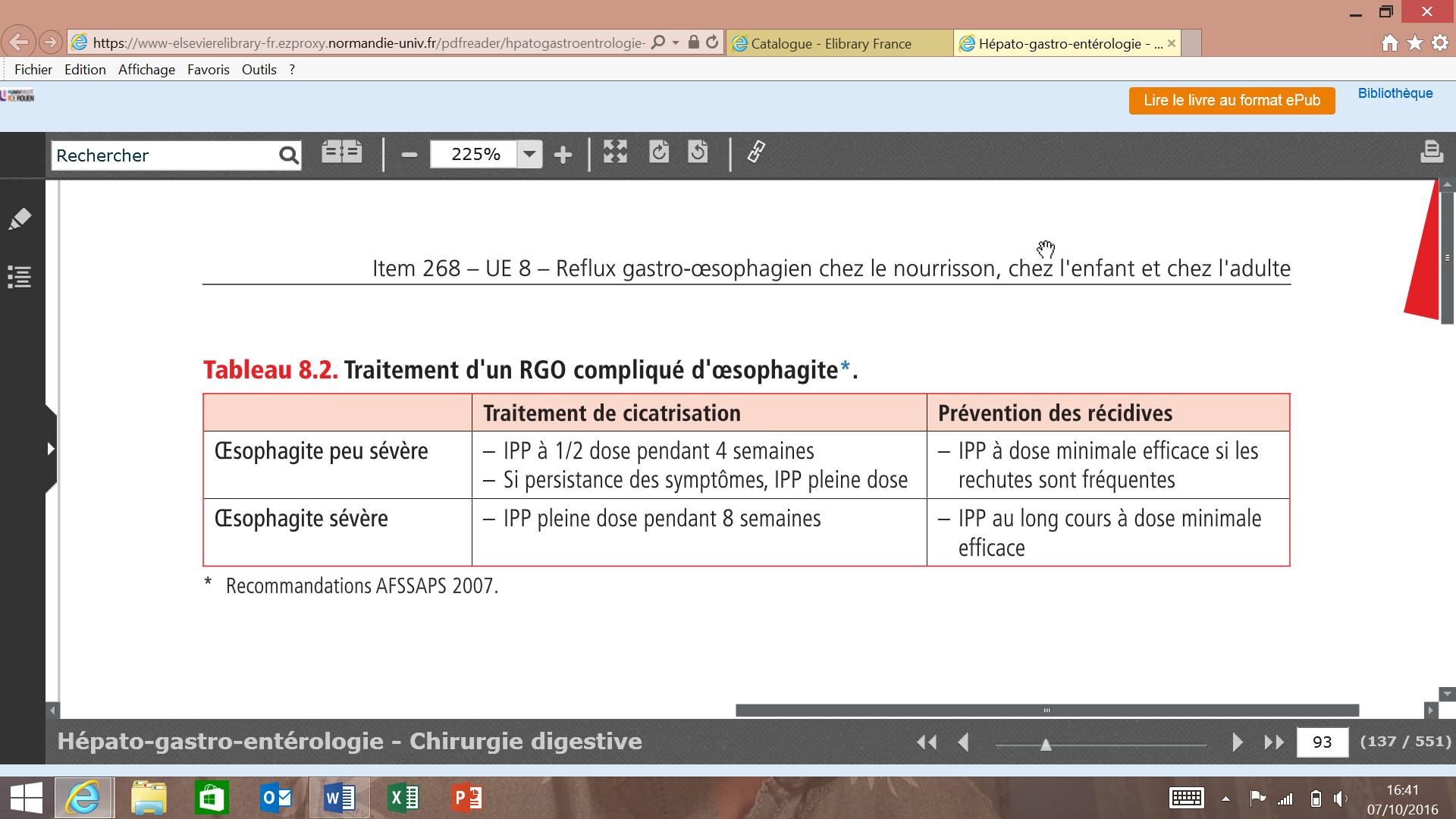 RGO avec signes extradigestifs prédominantsPas de TTT anti-sécrétoire (pas de preuve de l’efficacité des IPP)RGO résistant aux IPPVérifier qu’il s’agit bien d’un RGO et s’il est acide ou nonAugmenter la dose d’IPP, introduite le baclofène (souvent mal toléré), indication chirurgicaleSténose peptiqueTraité par des IPP à pleine dose en continueDilatation endoscopiqueEndobrachyoesophageFormes symptomatiques ou associées à des œsophagites : IPPFormes asymptomatiques : Pas de traitement Les anti-sécrétoires au long cours ou la chirurgie ne préviennent pas l’apparition de dysplasie ou de cancerChirurgie du RGOMontage anti-reflux restaurant les conditions anatomiques qui s’opposent au RGOProcédé de Nissen +++Chirurgien pratiquée en cas de :RGO améliorés sous TTT médical mais qui récidive dès leur arrêt RGO continuant malgré le TTT médicalRGO chez un patient ayant une volumineuse hernie hiatale